CURICULUM VITAENoviera Ristianingrum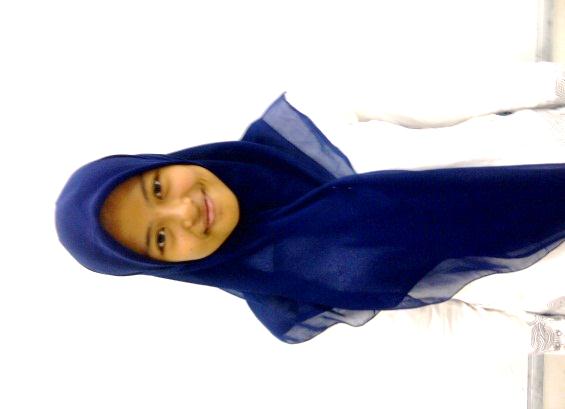 Jl. Kapitan I RT 04/10 Tapos Cimnaggis DepokJakarta.Email			: novieraristianingrum@yahoo.com	Handphone		: 087775361189TTL			: Semarang, 8 November 1992Jenis Kelamin		: PerempuanKewarganegaraan 	: IndonesiaRingkasan,Saya mempunyai keahlian dalam mengoprasika computer dengan berbagai macam program seperti microsof  baik 2003 atau 2007 yang terdiri dari exel, mydocumen, powerpoint, dan publication. Karena saya mempunyai kahlian di bidang teknik arsitek seperti drafter atau penggambaran menggunakan program autocad baik 2004 sampai 2013 kemudian dalam bidang sipil seperti perhitugan anggran biaya (RAB) dengan program pendukungnya yaitu Exel. Dapat berbahasa inggris dengan aktif baik tertulis maupun lisan. Pendidikan2012-sekarang		Politeknik Negeri Jakarta	Teknik Sipil2009-2012		SMKN 26, Jakarta		Teknik Gambar Bangunan2006-2008		SMPN 1, Jakarta		-Organisasi2012			Anggota English Club2012			Anggota Radio Kampus		2006-2007		Ketua OSIS 			SMP 1, JakartaPengalamanDrafter Proyek Jalan Provinsi di PT WIKA 2011-2012Kursus dan SeminarMengikuti seminar “konstruksi baja ringan” Tahun 2010 English course, level 4 di pusat pembelajaran  bahasa di JakartaKursus Archicad 2010Pengharggan dan PencapaianJuara harapan 1 lomba Debat Novel SMA Canisius, JakartaJuara 1 lomba menggambar Juara 2 lomba karya tulis “Sinetron Penting ga Sih?”, Jakarta